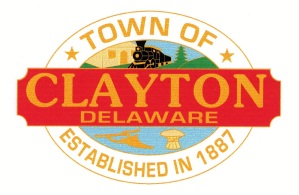 As a courtesy to others, please turn off/silence all mobile devices during the Town Council Meeting.Call to OrderPledge to the FlagApproval of MinutesCouncil Meeting – September 4, 2019Economic Development Committee Meeting – September 26, 2019Budget Meeting – September 30, 2019Approval of Income and Expense ReportCommunicationsReport of the Chief of PoliceReport of the Town Foreman Report of the Town SolicitorReport from Inspections/EnforcementReports from Members of CouncilReport from Electric Committee – DeBenedictis, Dias, CarrowReport from Street Committee – Smith, Carrow, PedigoReport from Water & Sewer Committee – Dias, DeBenedictis, CarrowReport from Equipment Committee – Smith, DeBenedictisReport from Personnel Committee – Carrow, Dias, SmithReport from Public Safety Committee – Dias, Smith, DeBenedictis, A. Carrow, StinsonReport from Budget Committee – Smith, Carrow, Dias, DeBenedictisReport from Economic Development Committee – Carrow, Ide, Thomas, Young, FletcherReport from Downtown Development Grant - DeBenedictisReport from DEMEC – DeBenedictis, Muncey (Alternate)Report from Board of Adjustments – Petro, Blackstone, Kennedy, HillReport from Planning & Zoning Committee – Watts, Hill, Brockenbrough, Stover, RuppertAppeals Board (Building Code) – Jones, Watts, IdePublic Forum – Each resident will have three (3) minutes to make comment on their subject matter.Unfinished BusinessNew BusinessDiscuss and Vote to District the Council Seats.  (AD)Discuss and Vote on Removing in its Entirety #2 of Examples of Inappropriate Conduct in the Employee Handbook on Page 31.  (WC)Discuss and Vote on Appointment of Council Seat Vacancy.  (AD)AdjournmentNote – If special accommodations are needed, please contact the Town Hall at (302) 653-8419 at least 72 hours in advance of the meeting.  If a translator is needed, please give the Town ten (10) days’ notice.